19.05.2020 r. Zajęcia popołudniowe.Kochani strażak to bardzo ważny zawód. Posłuchajcie wiersza i  zobaczcie czego strażak potrzebuje do pracy. „Strażacy”Bije dzwon na alarm,już śpieszą strażacy.Czasem w nocy – ze snu,czasem w dzień – do pracy.Śpieszą na ratunek:tam płonie zagroda!Gra trąbka – a czerwieńlśni na samochodach.Pierwsi na miejscu,choćby szmat był drogi.Pryska woda z węża,syczy żar i ogień.Gaśnie groźny pożar,dym ku niebu pnie się.Dzielna straż pożarnaludziom pomoc niesie.https://www.google.com/zawody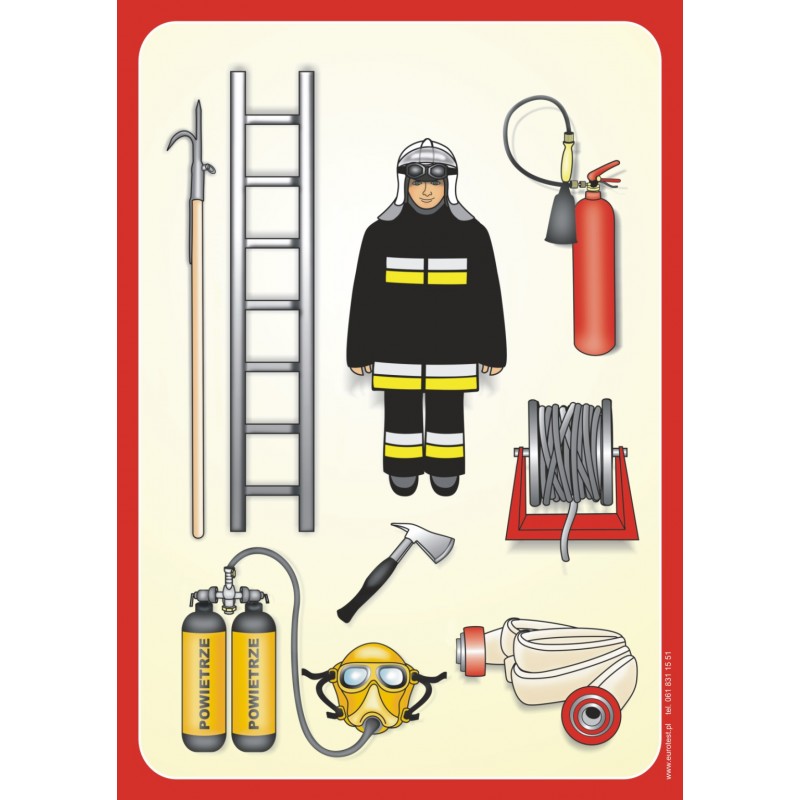 Posłuchajcie piosenki:  https://youtu.be/yv0YdFZHmgMPokolorujcie strażaka.https://www.stylisi.pl/kolorowanki/strazakPozdrawiamy serdecznie ciocia Lidzia i ciocia Madzia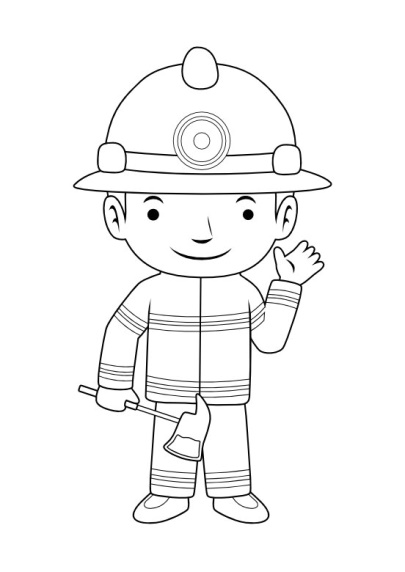 